Chapter 7 AssignmentsDefine the term deadlock. Briefly describe the four conditions that can cause a deadlock in a system.“Deadlocks can be described more precisely in terms of a directed graph called a resource allocation graph”. Based on this description, show resource allocation graphs with and without deadlocks. Consider the following resource allocation graph (shown in Figure 1), attempt the graph reduction method and determine whether any deadlock exists or not (where R1, R2, and R3 are resources and P1, P2, P3, and P4 are processes).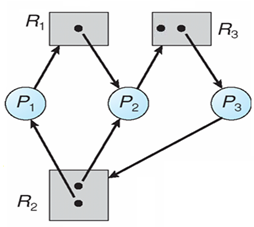 Figure 1.Consider the following resource allocation graph (shown in Figure 1), attempt the graph reduction method and determine whether any deadlock exists or not (where R1, R2, and R3 are resources and P1, P2, P3, and P4 are processes).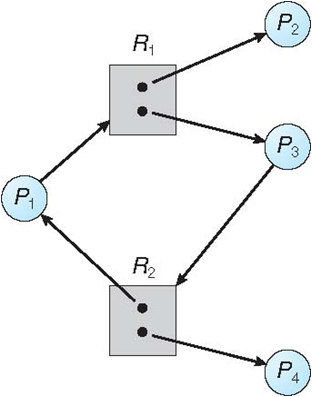 Consider the following snapshot of a system (where P0, P1, P2, P3, P4, A, B, C, and D are processes, and resources respectively):	Allocation                 Max                     Available          Need     	       A B C D          A B C D                     A B C D	P0   0  0 1  2           0  0  1  2                    1  5  2  0	P1  1 0  0   0           1  7  5  0	P2  1 3  5   4           2  3  5  6	P3  0  6  3  2           0  6  5  2	P4  0  0  1  4           0  6  5  6Answer the following questions using the banker’s algorithm:5.1. What is the content of the matrix Need?5.2. Is the system in a safe state? If yes, then show the safe state 	sequence.5.3. If a request from process P1 arrives for (0, 4, 2, 0), can the request be granted           immediately?Describe various options for breaking a deadloack.